New River Art Biennial 2013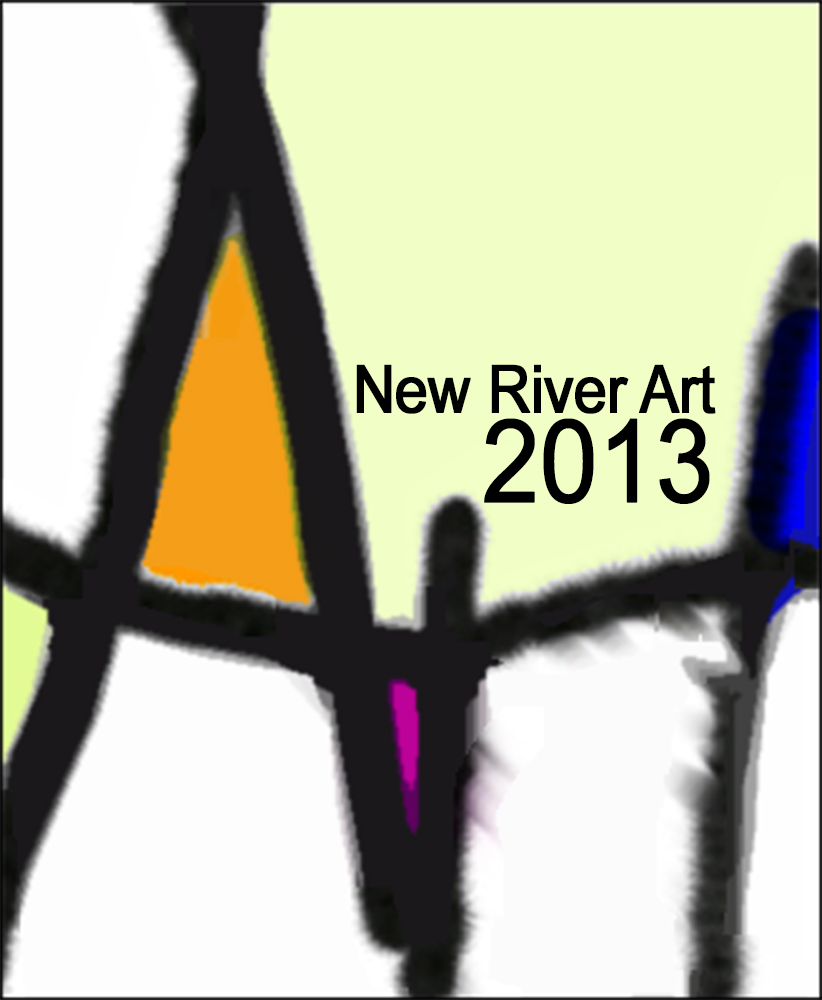 Winners (presented Oct. 18, Perspective Gallery reception)Nadine Allen Memorial Award: Nick Vitelli, Christiansburg, “Cuba”Award of Excellence: Sean Hatter, Check, “Portrait of Philip”First Award of Distinction: Dave Wertz, Roanoke, “Well, Kiss my Sweet Ass”Second Award of Distinction:  Lily Erb, Afton, “Appalachia”Award of Merit:  W. Dale Norton, Blacksburg, “Wanderings”Most Innovative:  Gina Louthian-Stanley, Roanoke, “Caged Window”Honorable Mention:  Julie Hawk, Christiansburg, “Presence of the Circle II”Honorable Mention:  Jennifer Carpenter, Christiansburg, “A Flare to Remember”Great appreciation to the following for making the $2100 prize fund possible:Nadine Allen Memorial Fund (daughters Mary Woerner and Margaret Feay)Steve Miller, Mish Mish Art Supply, BlacksburgRuth Waalkes and the personnel of Center for the Arts at Virginia Tech, BlacksburgJohn Eustis, New River Land Trust, BlacksburgRobert Miller, Miller off Main St. Galleries, BlacksburgLeslye Bloom, BlacksburgVera Dickerson, The Studio School, RoanokeDiana Francis and James Creekmore, The Artful Lawyer, Blacksburg2013 supporting organizations:Blacksburg Regional Art Association, coordinator/administrator/donorRobi Sallee, PresidentLeslye Bloom, Committee ChairGerri Young, committee memberDiana Francis, committee memberJacksonville Center for the Arts, Floyd, donor, John McEnhill, directorFine Arts Center for the New River Valley, Pulaski, Judy Ison, directorPerspective Gallery, VT, Robin Boucher, directorNew River Land Trust, John Eustis, director2015 Biennial will be headed by Judy Ison, Fine Arts Center for the New River Valley